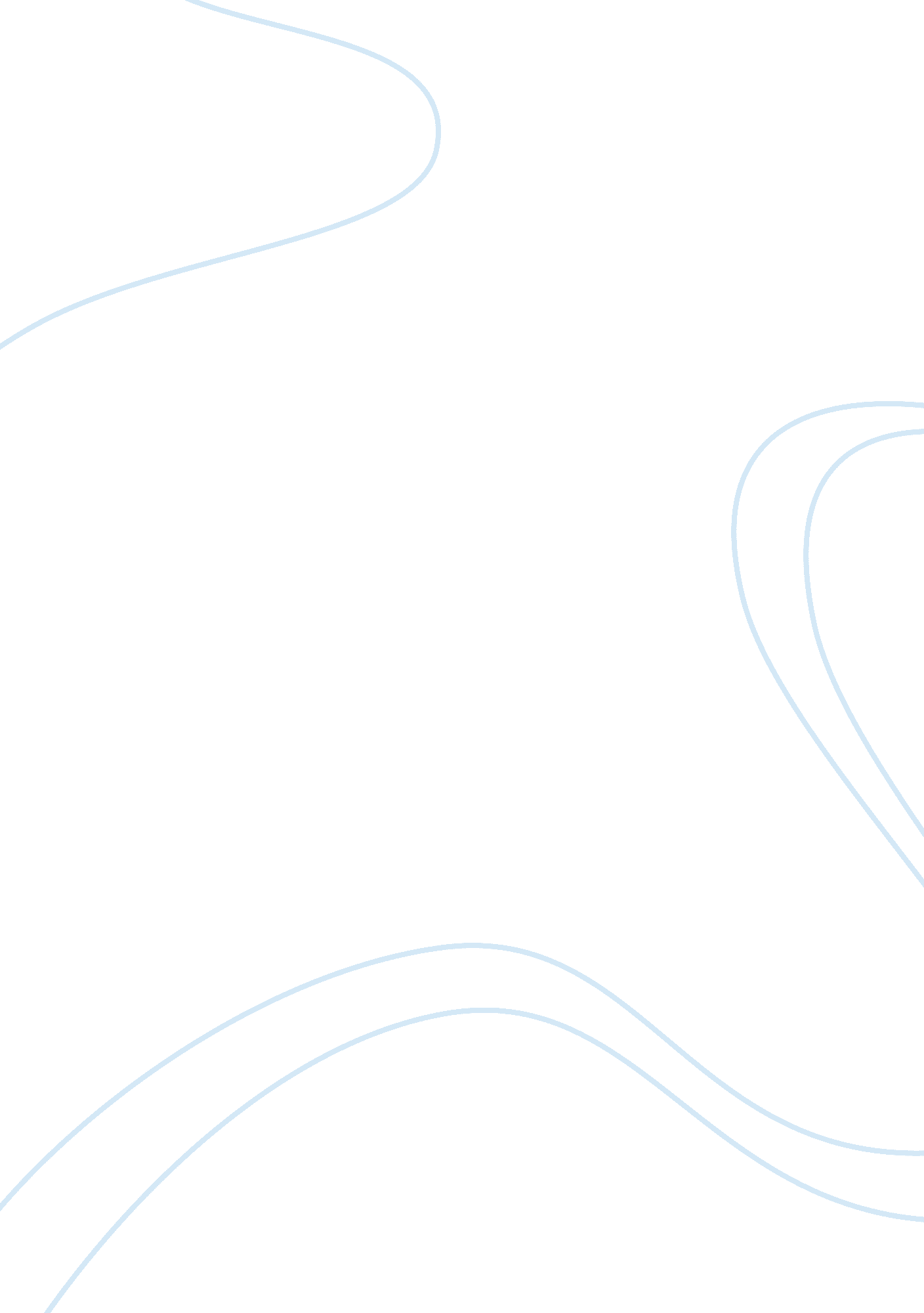 Ethical principals case studyBusiness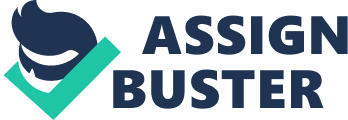 However, her family makes too much to qualify for Arizona Health Care Cost Containment System (ISAACS). Examine this case, using each of the following principles In turn as a possible guide to your actions: In consideration of the principle of utility to bring about the greatest good would be to provide the surgery needed to cure the recurring of gull stone attacks. Though surgery has its risks and discomforts, In the long term the patient’s wellbeing and comfort will be enhanced. The principle of equity could see this patient as having used her fair share of resources. This principal appears to be lacking compaction but, given repeated retirement with a lesser degree sustained response places this patient In a category of over using of resources. If action Is based on the principal of need, this patient would receive standard treatment unless a life threatening situation arose. If her need becomes greater or she no longer responds to non Invasive treatment then, the need for surgery becomes greater. To apply the principle of contribution to this case consideration should be given with regards to the fact that the patient does have some Insurance and the family Is paying taxes on the Income that disqualifies them for assistance. The principal of effort could be applied favorably to this patient. Although she Is undesired, putting forth the effort to malignant the Insurance she does have and the fact that her family Income Is too high for assistance reflects that effort Is being put forth. If using the principle of autonomy, the patient would determine the course of treatment as long as she Is able to make rational decisions and Is considered not to be under duress. References Grand Canyon university, Legal and Ethical Principles. Module 1 Paola, F. A. , Walker, R. , and Nixon, L. L. 2010). Medical ethics and humanities. Sturdy, MA: Jones and Bartlett. System (ISAACS). Examine this case, using each of the following principles in turn as surgery has its risks and discomforts, in the long term the patient’s wellbeing and treatment with a lesser degree sustained response places this patient in a category If action is based on the principal of need, this patient would receive standard she no longer responds to non invasive treatment then, the need for surgery with regards to the fact that the patient does have some insurance and the family is eying taxes on the income that disqualifies them for assistance. The principal of effort could be applied favorably to this patient. Although she is undesired, putting forth the effort to maintain the insurance she does have and the fact that her family income is too high for assistance reflects that effort is being treatment as long as she is able to make rational decisions and is considered not to Grand Canyon University, Legal and Ethical Principles. Module 1 Paola, F. A. , Walker, R. , and Nixon, L. L. (2010). Medical ethics and humanities. Sturdy, MA: Jones and 